Первый городской фестиваль детского театрально-художественного искусства «Золотой ключик»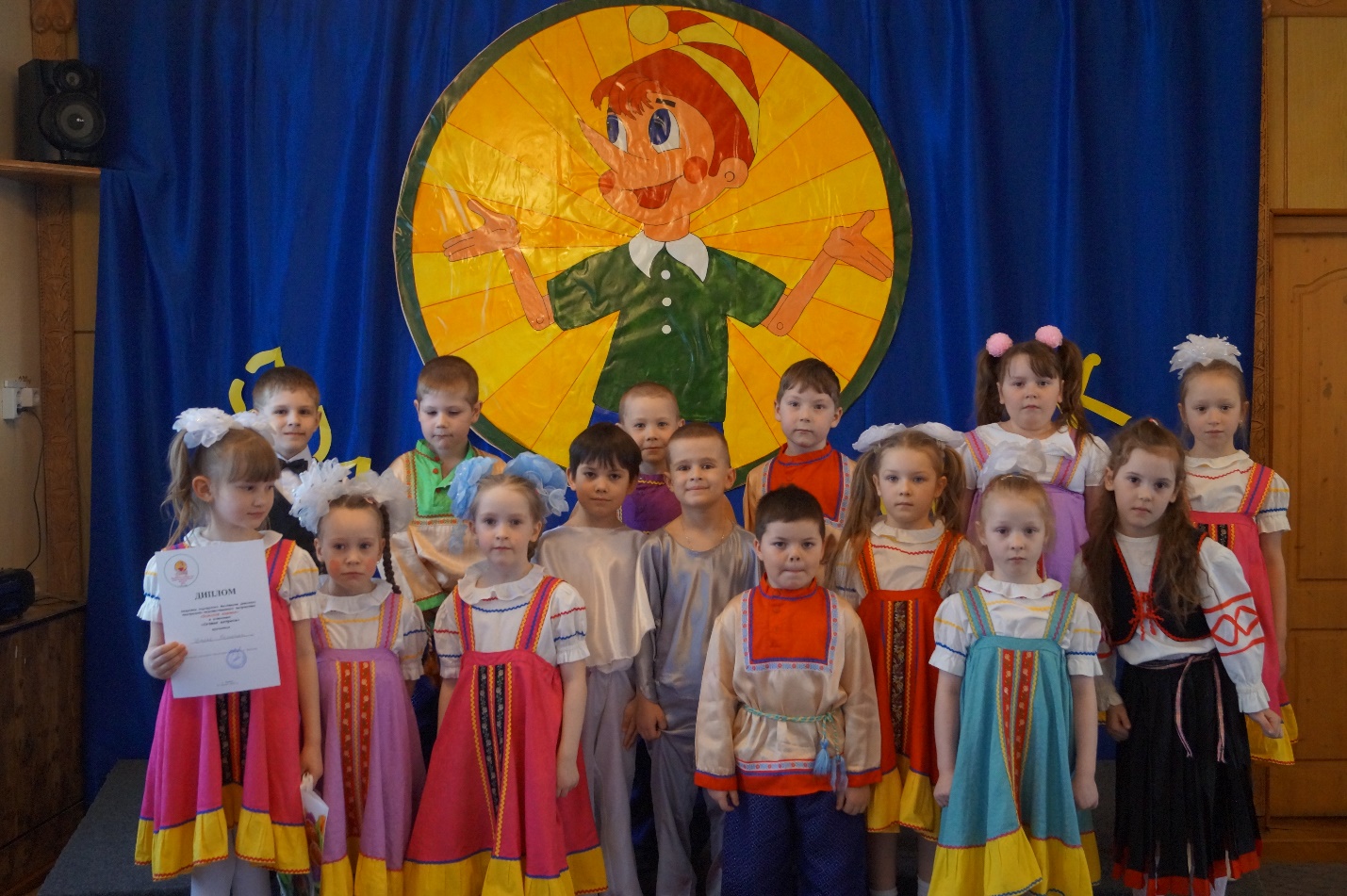 Сценарий сказки «Гуси- лебеди» для группы детей дошкольного возраста 6-7 лет «Звёздочка» МДОУ детский сад «Тополёк»г. Мышкин Ярославской области13 апреля 2018 годСказочница. В некотором царстве,В некотором государствеЖили-были мать с отцомВ светлом домике с крыльцом(выходят папа и мама)                         Двое деток с ними жили, Их родители любили:Доченька – Машенька, Да сыночек – Ванечка..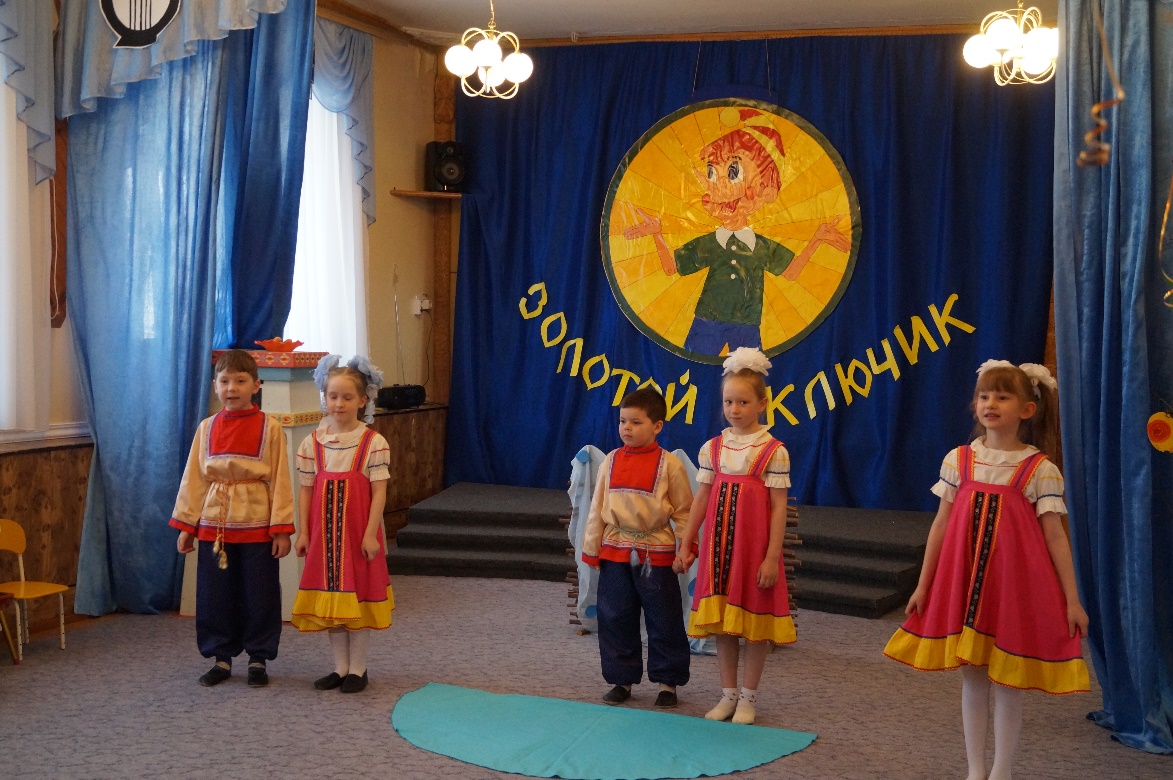 Выходят Маша и Иван и кланяются.Отец. Надо нынче на базар,Разный посмотреть товар.А ты, Маша, старшей будьИ про братца не забудь!Мать. До свиданья, Машенька,До свиданья, Ванечка.На базар поедем мы,Привезем вам пряничка.Отец. И коня на палочке для тебя, сыночек,А тебе, разумница, шёлковый платочек.Ну, а милым деткам – вкусные конфетки!Мать. Ты за Ванечкой следи, никуда не уходи!Маша: С Ваней стану я играть.            Мы вас будем дома ждать.
(Родители уезжают, Машенька и Ванечка машут им в след, выходят девочки и мальчики)Девочка: Маша, Маша, выходи!Что сидеть-то взаперти?Мальчик: Потанцуй-ка вместе с нами,Молодцами – удальцами!Маша: Ах, как хочется пойти…Ты, Ванюша, посиди,Никуда не уходи!ТАНЕЦ «КАДРИЛЬ» 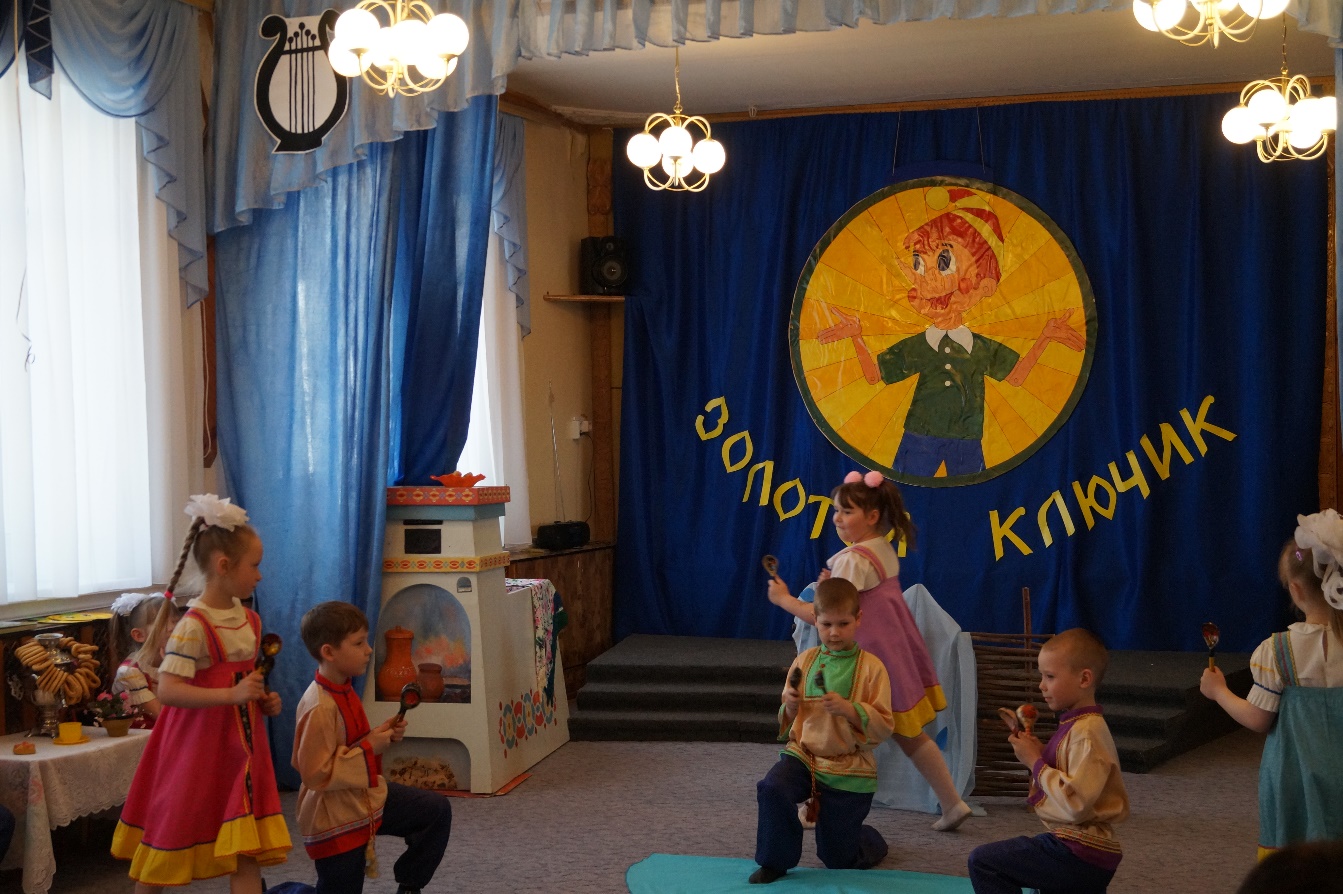 Девочка: Маша, Маша, погляди…Кто летит там впереди? Мальчик: Это ж злые гуси Бабушки Ягуси!(Дети разбегаются врассыпную, гуси уносят Ваню)Маша: Гуси, Гуси, погодите, вы Ванюшу отпустите!Вы ведь неплохие и совсем не злые…Гуси: Га-га-га! Ге-ге-ге! Служим Бабушке Яге!И живём, не тужим, с музыкою дружим!ПЕСНЯ «ЖИЛИ У БАБУСИ»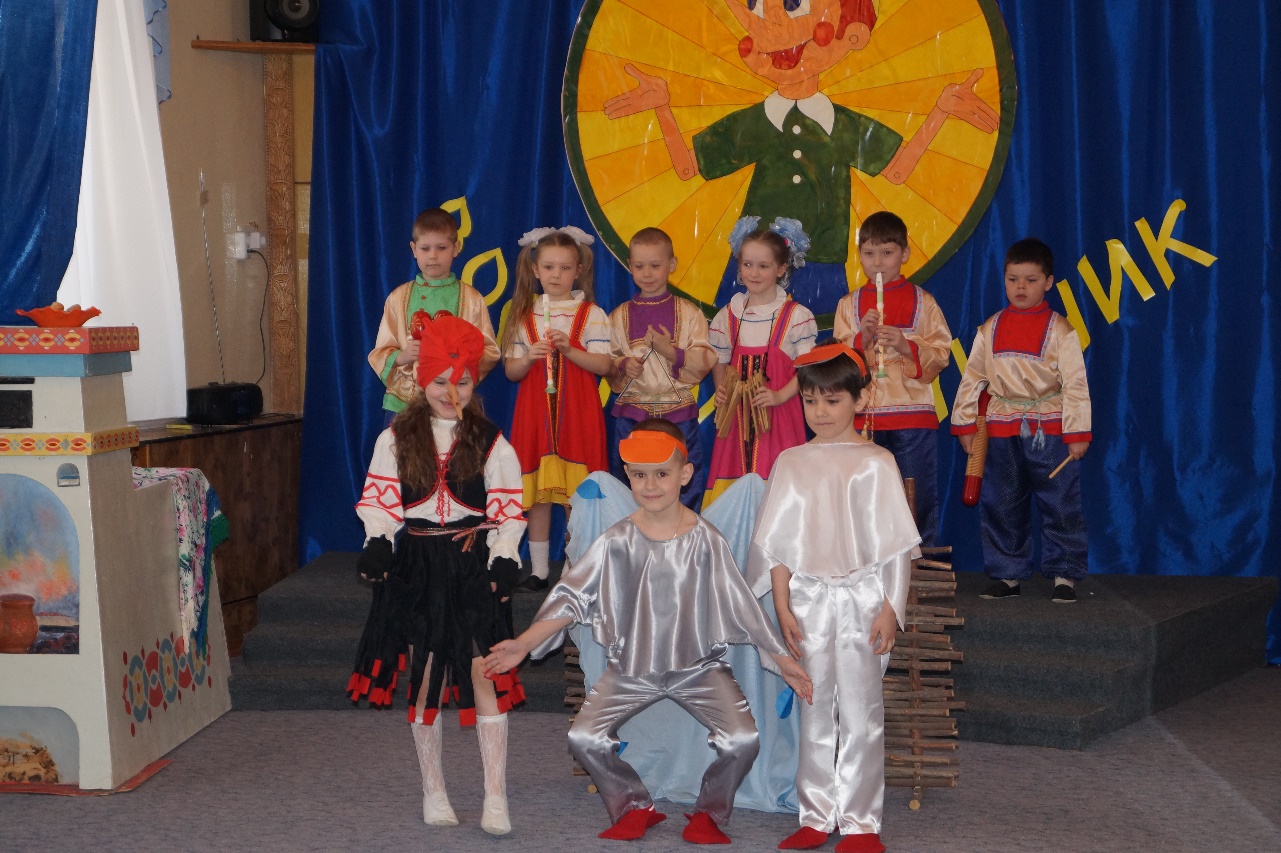 Ведущая: Ай да, Гуси – молодцы, музыканты и певцы.Может, Ваню отдадите и у нас тут погостите?Гуси: Мы Ванюшу не отпустим, отнесём его к Ягусе.А если будешь нам мешать, можем и тебя забрать…Ш-ш-ш-ш-ш-ш!!! (Улетают вместе с Ваней)Маша: Ах, найти мне брата где?Кто поможет мне в беде? (Плачет, закрыв лицо руками)Ведущая:  Поплакала Маша, но делать нечего, надо братца выручать. Пошла Маша искать своего братца. Долго Маша шла в лесу, видит яблоньку – красу.Маша: Что-то яблонька грустна, клонит ветки вниз она.Яблоня: Я стою совсем одна, оттого я и грустна.Яблок много – груз тяжёл. Кто бы мне помочь пришёл?Машенька, мне помоги, яблочки мои сорви! Маша: Я спешу, длина дорога… Пусть ребята мне помогут.Хор рук «Яблонька и яблочки»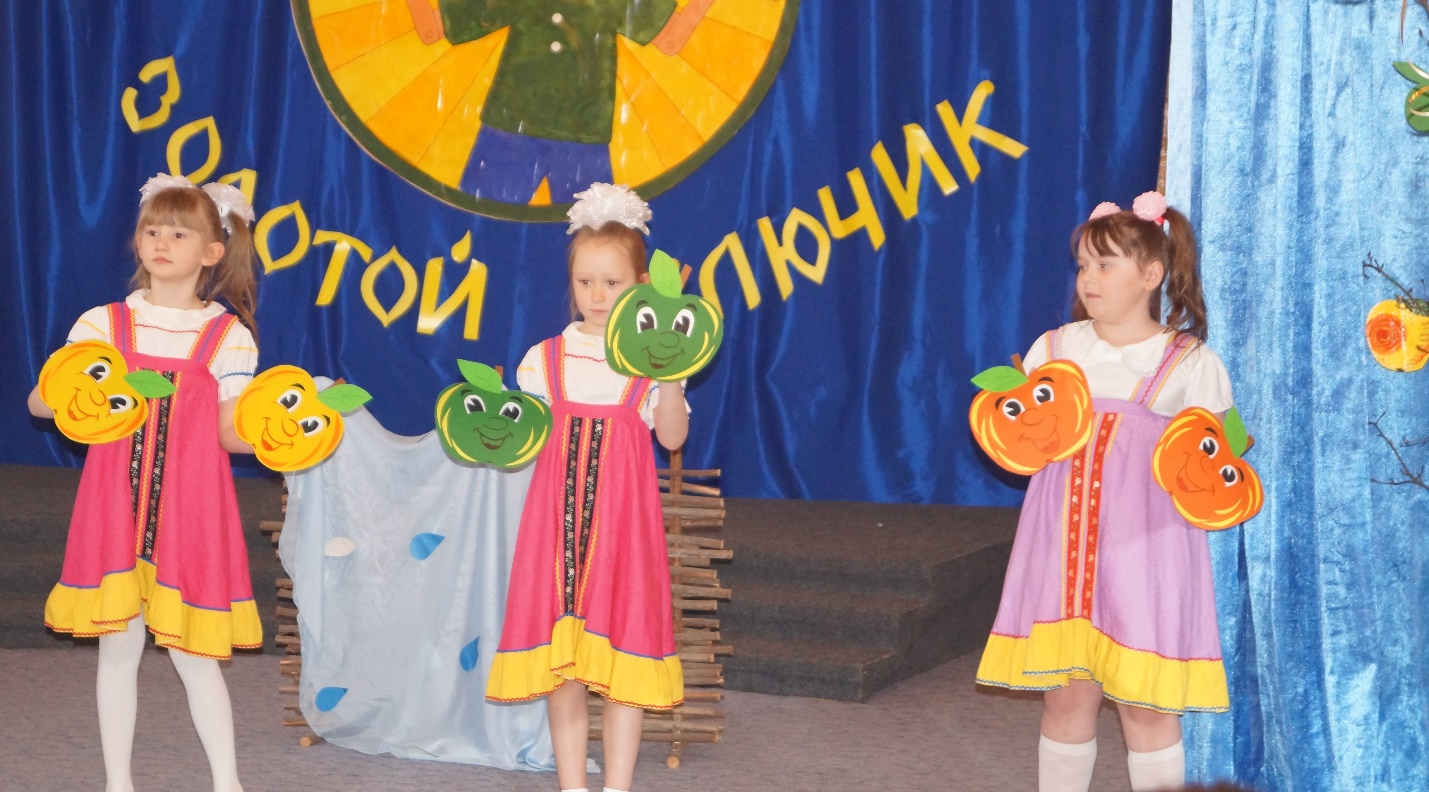 Ведущая: Дальше Маша побежала,Трудно по лесу идти, видит – речка на пути.Речка: Течь мне стало трудновато,Помогите мне, ребята, хоть чуть-чутьпочистить дно, да и берег заодно.А потом развеселите, да с платочками  спляшите.ТАНЕЦ С ПЛАТКАМИ 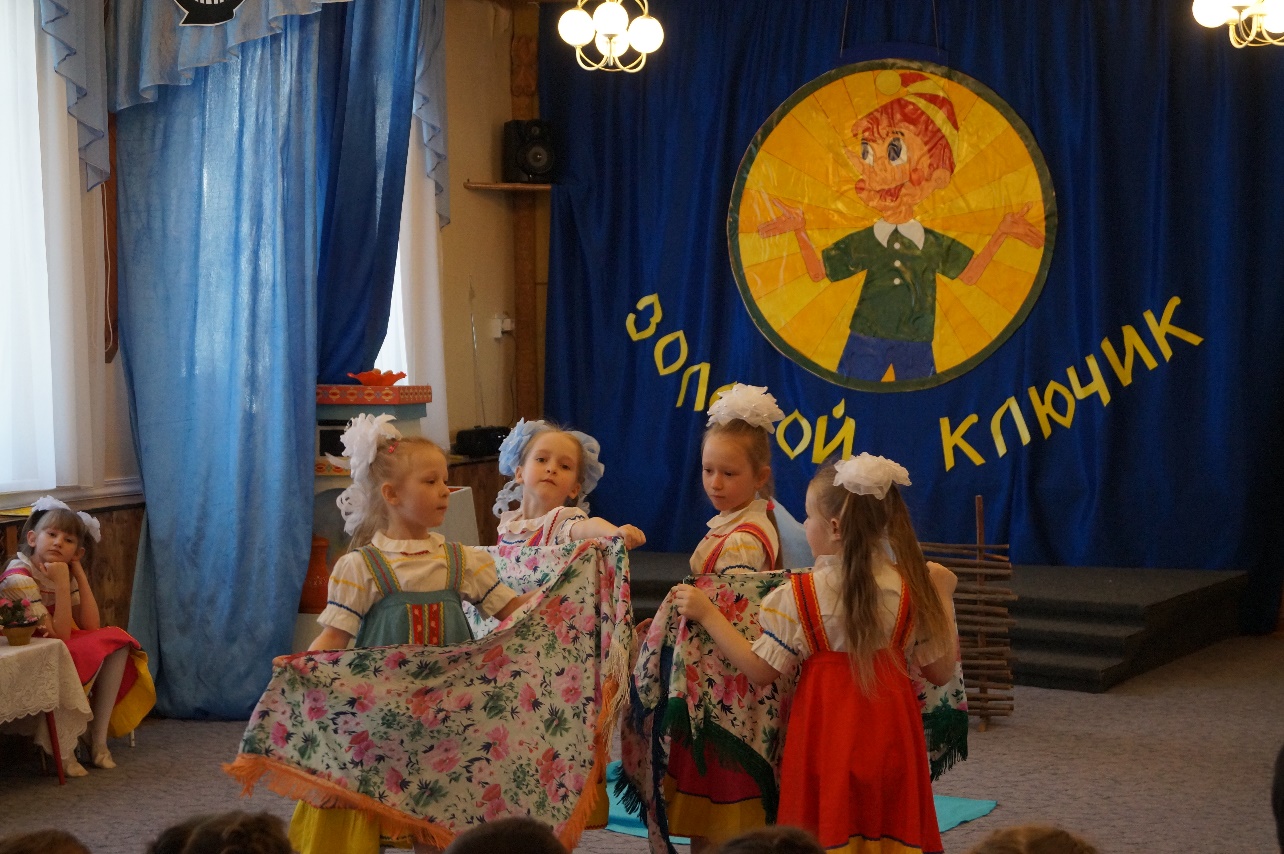 Ведущая: Дальше Маша побежала, в поле печку повстречала.Печка: Здравствуй,  Машенька, я – Печь! Нужно пирожок испечь!Ведущая:  Что ж, помочь тут Маше нужно…Запевайте песню дружно!!!             Песня «Пироги»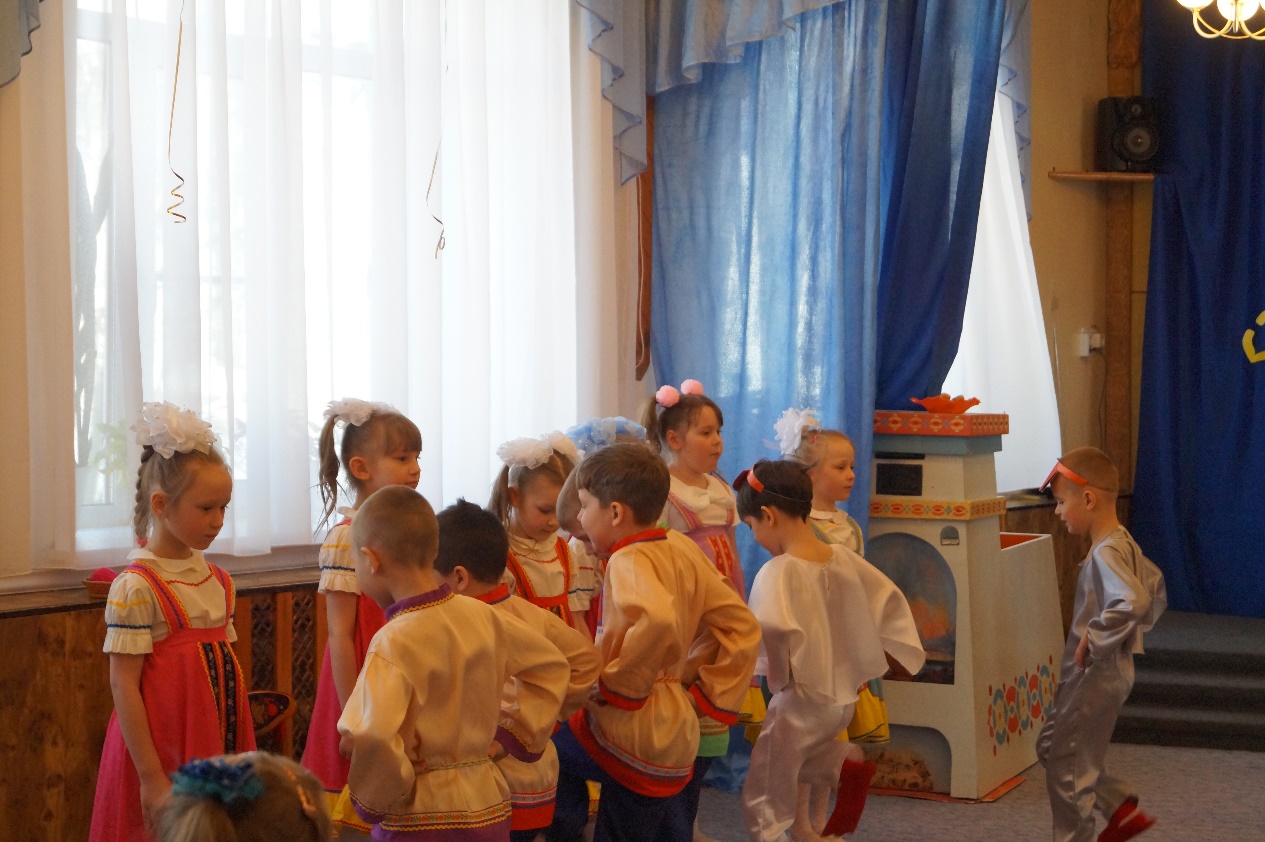 Печка: Ну, спасибо! Помогли!А за это скажу я вам, где Яга Ваню держит.Вон там на опушке стоит её избушка.(Маша тихонько подкрадывается к спящему Ване, берёт его за руку, пытается убежать с ним.Гуси (окружают Машу с Ваней)Га-га-га, га-га-га! Вы собрались-то куда?Вот придёт Яга сейчас, да и съест обоих вас!(Звучит музыка, появляется Баба-Яга)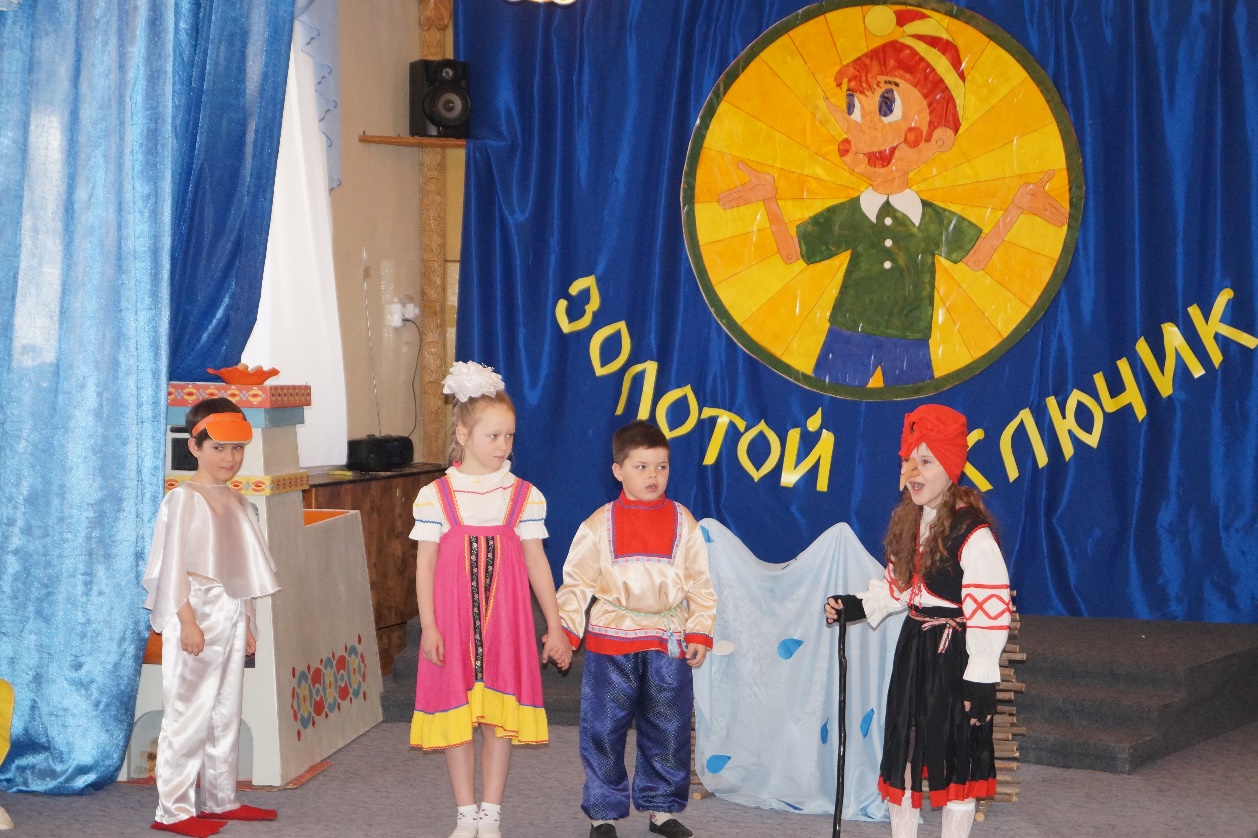 Яга (детям): Ну, а вы чего сидите, не боитесь, не пищите?Али сказки не читали? Аль про Ёжку не слыхали? (Дети отвечают)Ах, слыхали? Ну, я рада! Я о чём? Поесть бы надо.Ваню я конечно съем… А потом, и Машу съем.Но пока хочу поспать, режим нельзя мне нарушать.(Зевает. Ложится спать)Мышка: Пи-пи-пи, Машенька, дай мне хлебца, я тебе добренькое скажу.Маша: Мышка, пирожок возьми, да нам с Ванюшей помоги!Мышка: Раз Яга ложится спать, значит надо вам бежать.               А я с нею посижу, ей колыбельную спою.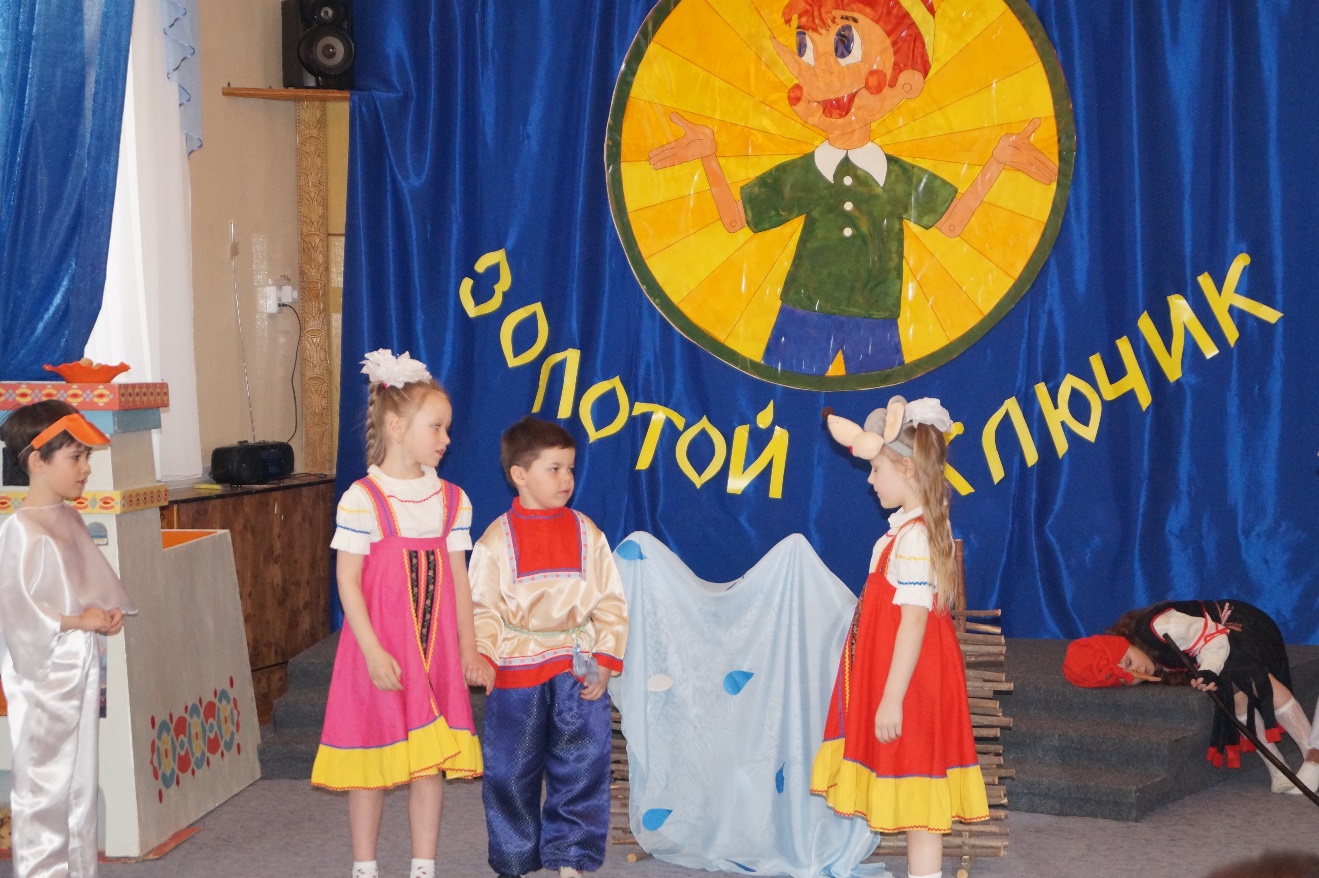 (Маша и Ваня убегают)Гуси: Га-га-га! Ги-ги-ги! Убежал обед Яги!Ведущая: Будет бабка голодна, съест своих гусей она.Гуси: Не хотим мы к ней на ужин, нам менять хозяйку нужно.Ведущая: Прилетайте к нам в детсад! Не обидим мы гусят!(Гуси с криком улетают)Баба- Яга (просыпается) Где мой вкусненький Ванюшка? Может он уснул в избушке?Может тут он? Может здесь? Ваня, Ваня! Где ж ты есть?Гуси – сторожа проспали, ужин у меня украли.(Оглядывается по сторонам)Нет гусей. И Вани нет…  Где мой ужин? Где обед?Ну постойте, догоню! Свой обед назад верну.(Дети подбегают к Яблоне)Яблоня: Прячьтесь, дети, поскорей посреди моих ветвей! (Дети прячутся под ветви. Б.Я. пробегает мимо)(Дети выбегают, бегут к речке)Речка: Вы ко мне бегите, дети! Не найдёт вас, не заметит.(Дети прячутся у речки, Б.Я. пробегает мимо)(Маша и Ваня бегут к печке)Печка: Спрячьтесь дети от Яги, да поешьте пироги.(Дети прячутся. Б.Я. пробегает мимо)Угощу и Бабку Ёжку. Пусть подкрепится немножко! (Яге) Откуси пирог скорей, сразу станешь ты добрей!Баба-Яга (берёт пирожок)И меня ведь не забыли, пирожками угостили.Потому была я злая, что жила в лесу одна я.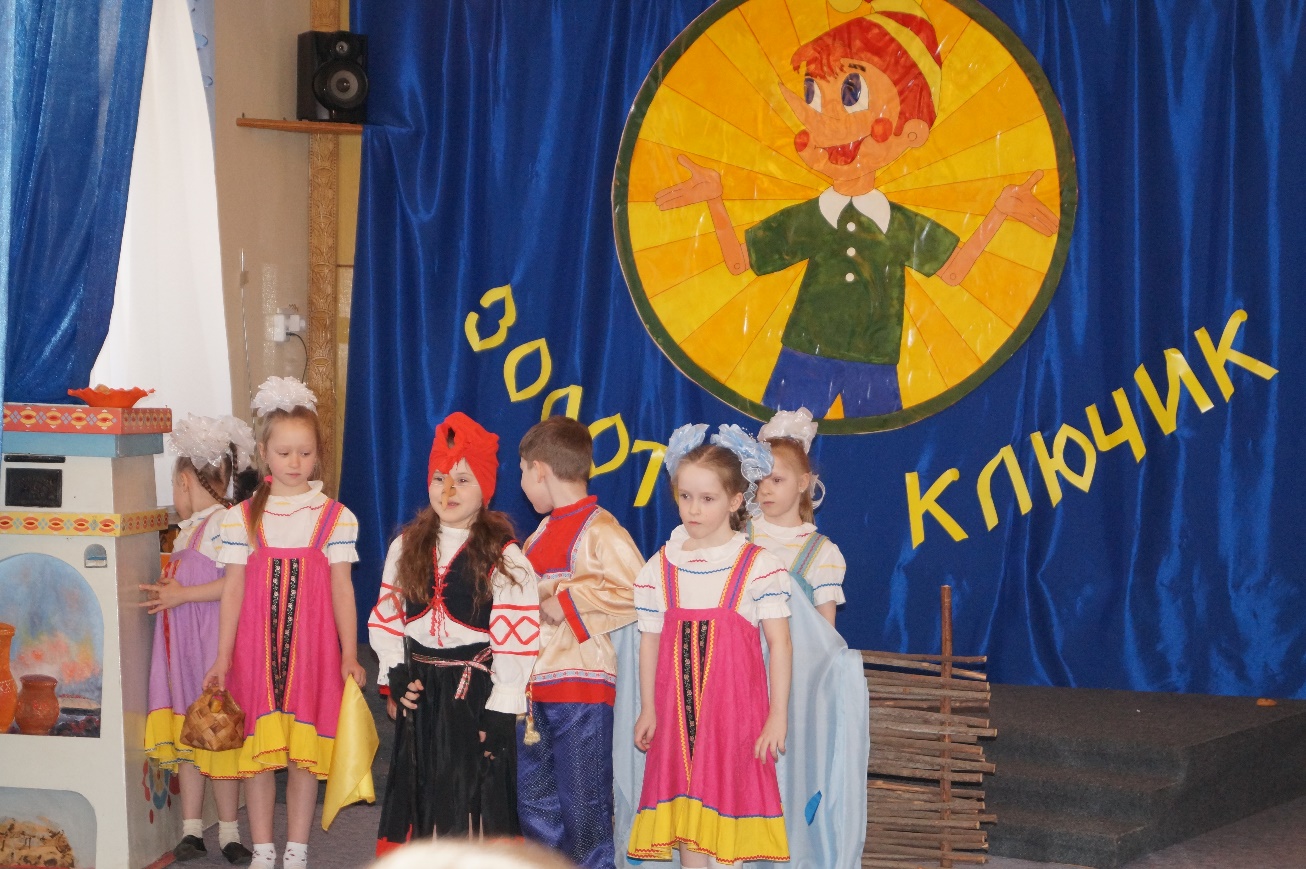 Вы простите меня старую, больше вам вредить не стану я.И не буду больше злиться, хочу с вами подружиться!Ведущая: Мы тебя, Яга, прощаем! Приходи к нам…  Приглашаем!Ваня. Вот он, вот он дом родной!          Снова вместе мы с тобой!Маша: Помогла нам яблоня.             Помогла нам печка.             Помогла хорошая голубая речка.Ваня:  Все нас укрывали,          От гусей спасали.Входят мать и отец.Мать. Здравствуй, дочка Машенька! Здравствуй, милый Ванечка!Вот мы и приехали,Привезли вам пряничка!Отец. И коня на палочке для тебя, сыночек! А тебе, разумница, шёлковый платочек!Баба Яга: Меня вы в гости приглашали, вот и я! Совсем не злая!                Здесь так весело у вас,                Запросились ноги в пляс!                Все на сцену выходите, с Бабушкой Ягой спляшите!Общий танец Т. Морозова «Бабка Ёжка…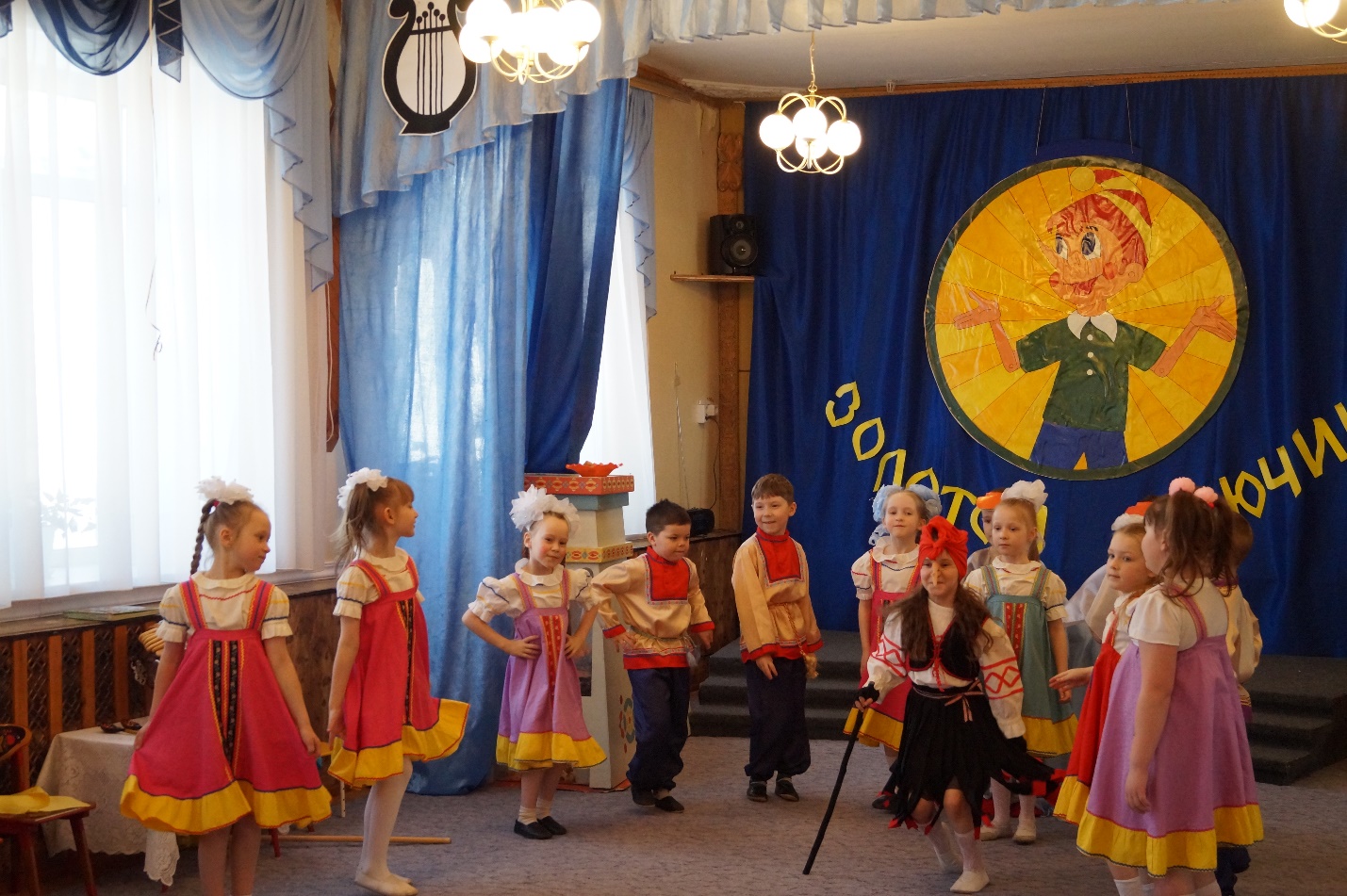 Баба Яга: Тут и сказочке конец!Все дети:  А кто слушал, МОЛОДЕЦ!!!!!